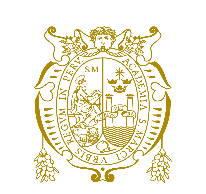 Universidad Nacional Mayor de San MarcosUniversidad del Perú. Decana de América Dirección General de Estudios de Posgrado Facultad de… Unidad de Posgrado Título en mayúsculas, minúsculas y tildes donde corresponda según las normas ortográficas. Los títulos no van entrecomillados y no se utiliza el punto final. No alterar el tamaño de la fuente a menos que sea necesario TESIS Para optar al Grado Académico de Magíster en....  con mención en....  AUTOR/AUTORES Nombres completos APELLIDO1 APELLIDO2 ASESOR/ASESORES Mg./Dr. Nombres completos APELLIDO1 APELLIDO2 Lima, Perú 202… 